栃木県土木施工管理技士会　主催　3日間による短期集中（試験に出題されるポイントを効率よく学習）講師による添削課題付き！　「経営事項審査」の技術力の評価において５点が加点！－ 実 施 要 項 －【日　　程】　平成３１年５月１３日（月）～１５日（水）の３日間　９：００～１７：００【対　　象】　栃木県内の建設業者等【会　　場】　栃木県建設産業会館３階大会議室【講　　師】　株式会社創成マネジメント　土木施工管理技術検定試験問題研究会参与　宮崎　茂　氏【受 講 料】　４０,０００円/１名（栃木県土木施工管理技士会会員企業）　　　　　　　３８,０００円/１名（栃木県土木施工管理技士会会員企業で学科試験再受験者）４５,０００円/１名（一般）（３日間・テキスト代・資料代込み・CPDS　21ユニット）※テキスト、資料は当日配布　【申込方法】　別途申込書により、栃木県土木施工管理技士会にＦＡＸ、又はメールにて、４月２６日（金）までにお申込下さい。受講料は同日までに下記口座にお振込下さい。【そ の 他】 ①筆記用具をお持ち下さい。②駐車場に限りがありますので、公共交通機関でのご来場にご協力をお願い致します。（公共交通機関ご利用の場合）JR宇都宮駅～旭陵通り～今宮～若松原～雀宮駅線関東バス「旭陵通り経由 今宮、雀宮（今宮線）」にてバス停『旭陵橋東』下車 徒歩2分③お申込み後のキャンセル、及び当日欠席によるご返金は致しかねます。（参加者の変更は可能です。）④３日目の講習終了後に、CPDS受講証明書と講習修了書を交付致します。【案 内 図】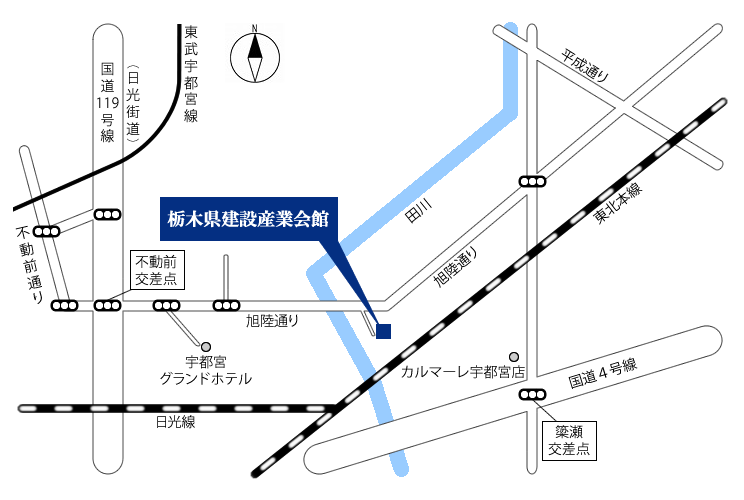 学科対策セミナープログラム内容1級土木施工管理技術検定（学科試験）受験対策セミナー申　　込　　書【申込・問い合わせ先】　栃木県土木施工管理技士会　担当：稲川　　　　　　　　〒３２１-０９３３栃木県宇都宮市簗瀬町１９５８－１　　　　　　　　TEL:０２８－６３９－２６１１　FAX：０２８－６３９－２９８５　　　　　　　　E-Mail：inagawa@tochiken.or.jp１日目　 5月13日１日目　 5月13日１日目　 5月13日9:00～9:301.受験ガイダンス受験要綱9:30～12:002.施工管理法（１）①施工計画、建設機械、②安全管理12：00～13：00昼食休憩昼食休憩13：00～17：003.土木一般①土工、②コンクリート工、③基礎工2日目　 5月14日2日目　 5月14日2日目　 5月14日9:00～9:154.実地試験への対応9:15～9:305.昨日の振り返り9：30～12：006.施工管理法（2）①工程管理、②品質管理、③環境管理12:00～13:00昼食休憩昼食休憩13:00～17:007.専門土木①ＲＣ・鋼構造物　②河川砂防工事③道路・舗装工事　④ダム・トンネル工事⑤海岸港湾工事、⑥鉄道地下構造物工事⑦上下水道工事3日目　 5月15日3日目　 5月15日3日目　 5月15日9:00～9:308.昨日の振り返りと実地受験の準備法9：30～12：009.法規①労働基準法、②労働安全衛生法、③建設業法、④道路関係法、⑤河川法、⑥建築基準法、⑦火薬類取締法、⑧騒音規制法、⑨振動規制法、⑩港則法12:00～13:00昼食休憩昼食休憩13:00～16:3010.共通工学①測量法、②設計図書・契約、③機械・電気約受講者名１ 受講者名２受講者名３受講者名４受講者名５会 社 名所属部署       　　  部      　　  課       　　  部      　　  課       　　  部      　　  課会 社 住 所〒〒〒Ｔ  Ｅ  ＬＦ  Ａ  Ｘ申込みご担当者      　　　 部    　　   課    　　　       様      　　　 部    　　   課    　　　       様      　　　 部    　　   課    　　　       様E-MAIL            　　 ＠            　　 ＠            　　 ＠